RUTA MAYA
7 Noches / 8 Días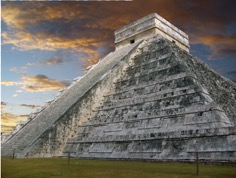 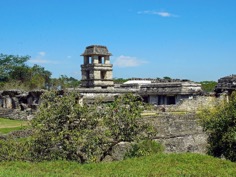 Día 01. (VIE) CIUDAD DE MEXICORecepción en el aeropuerto internacional de la Ciudad de México “Benito Juárez” traslado al hotel de su elección y alojamiento.Día 02. (SAB) CIUDAD DE MEXICODesayuno. Iniciaremos nuestro recorrido visitando la Plaza de las tres culturas, donde se mezclan el pasado y el presente, Así como la Basílica de Nuestra Señora de Guadalupe, Patrona de América; de allí continuaremos a la impresionante zona arqueológica de Teotihuacan, donde visitaremos las monumentales Pirámides del Sol y La Luna, el templo del Quetzalpapalotl, la ciudadela y la avenida de los muertos. También visitaremos un centro artesanal. Regreso al hotel y resto del día libre.Día 03. (DOM) CIUDAD DE MEXICO – VILLAHERMOSA - PALENQUEDesayuno. Traslado al aeropuerto para tomar el vuelo hacia Villahermosa. Recepción en el aeropuerto de Villahermosa y traslado terrestre hacia Palenque. Tarde libre. Cena y Alojamiento.Día 4. (LUN) PALENQUE - CAMPECHEDesayuno. Visita a la zona arqueológica de Palenque, enclavada en la selva. Una de las más importantes del Mundo Maya, tanto por los hallazgos históricos como por su belleza. Dentro de la Pirámide de las Inscripciones se encontró el sarcófago del Rey Pakal con una lápida grabada en relieve. Templo de la Cruz Foliada, Templo del Sol y el Palacio. Continuación para encontrarnos con una bella panorámica del Golfo de México hasta llegar a la hermosa ciudad amurallada de Campeche. Comida. Recorrido panorámico. Aloja-miento.Día 5. (MAR) CAMPECHE - UXMAL - MERIDADesayuno. Salida hacia Uxmal, sitio declarado Patrimonio Cultural de la Humanidad. Visita de esta zona arqueológica de gran belleza arquitectónica: la Pirámide del Adivino, El Cuadrángulo de las Monjas, el Palacio del Gobernador, el Juego de Pelota. Comida y continuación a Mérida "La Ciudad Blanca" en donde haremos un recorrido panorámico: el Paseo de Montejo, Monumento a la Patria, Plaza Principal con la Catedral y los Palacios de Gobierno. Alojamiento.Día 6. (MIE) MERIDA - CHICHEN ITZA - CANCÚNDesayuno. Salida hacia Chichén Itzá, la ciudad Maya de mayor renombre en México. Declarado patrimonio mundial de la humanidad por la UNESCO y una de las “Siete nuevas maravillas del mundo”. Sitio arqueológico donde se revelan avanzados conocimientos arqueo-astronómicos. Cuenta con la pirámide escalonada llamada el Castillo o Templo de Kukulcán, el Juego de Pelo-ta, la plataforma de las Calaveras, el Templo de los Jaguares, el Observatorio, la Plaza de las Mil Columnas, el Cenote Sagrado. Llegada al majestuoso Cenote IK-IL donde podremos nadar. Comida. Continuación hacia Cancún o Riviera Maya. Alojamiento.Día 07 (JUE) CANCÚN O RIVIERA MAYADesayuno. Día libre para disfrutar de las playas de estos maravillosos des-tinos turísticos o realizar alguna visita opcional como Isla Mujeres, Xcaret, Tulum/Xel-Há o Cozumel, para lo cual puede orientarlo el personal de nuestra oficina en el sitio. AlojamientoDía 08 (VIE) CANCÚN O RIVIERA MAYADesayuno. A la hora prevista, traslado al aeropuerto para tomar el vuelo de regreso a casa. FIN DE LOS SERVICIOS*Suplemento viajando un solo pasajero USD 665.Traslado aeropuerto / hotel / aeropuerto en Ciudad de México en servicio regular diurno compartido. Alojamiento 2 noches en la Ciudad de México.Alojamiento 1 noche en Palenque.Alojamiento 1 noche en Campeche.Alojamiento 1 noche en Mérida.Alojamiento 2 noches en Cancún. Alimentación desayunos, 3 almuerzos y 1 cena descritos en el itinerario. Boleto de Avión México-Villahermosa Tour Basílica Pirámides.Traslado aeropuerto de Villahermosa a Palenque. Transportación terrestre ciudad a ciudad.  Visitas: Palenque, Campeche, Mérida, Uxmal Chichén Itzá. Traslado de Salida  en Cancún.Impuestos de alojamiento. Guía acompañante en Tours. Tarjeta de asistencia médica Assist Card (Consulte suplementos para pasajeros mayores de 69 años)Tiquetes aéreos  / Consulte nuestras tarifas especiales. Propinas.Impuesto “Derecho de Saneamiento Ambiental” por habitación, por noche **Aplica a los hoteles de Riviera Maya, desde Puerto Morelos hasta Tulum**, se debe pagar directamente en destino al momento de hacer check in.2% costos bancarios.Gastos y alimentación no descritosTarifas sujetas a disponibilidad y cambios al momento de reservar.Se consideran Niños (CHD) menores de 8 años, consulte políticas de máxima acomodación en cada hotel.Servicios en regular compartido diurno. Aplican suplementos para traslados en horario nocturno.Tarifas no aplican para  temporada alta (semana santa, feriados y fin de año), consulte lista de fechas en el cuadro al final del programa.Hoteles en la ruta son 4* o similares y serán confirmados de acuerdo a disponibilidad.Es necesario informar por escrito en el momento de efectuar la reserva en el caso de existir si son pasajeros con algún tipo de discapacidad.Los itinerarios publicados pueden estar sujetos a posibles cambios en el destino, ya sea por problemas climatológicos u operativos. Las visitas detalladas pueden cambiar el orden o el día de operación.Durante la celebración de los días de fiesta de cada país y/o ciudad, es posible que los transportes, museos, comercio, medios de elevación, teatros, etc.;  se vean afectados en sus horarios y funcionamiento, no operar o permanecer cerrados sin previo aviso.Es responsabilidad de los pasajeros tener la documentación necesaria.Servicios no tomados en destino no serán reembolsables.Tarifas no aplican para grupos.Vigencia del programa: Hasta el 14 de Diciembre 2018 como último día de salida.CONSULTE NUESTRA CLÁUSULA DE RESPONSABILIDAD EN WWW.TURIVEL.COMSalidas temporada 2018Salidas temporada 2018Salidas temporada 2018Salidas temporada 2018Salidas temporada 2018AGOSTO3102431SEPTIEMBRE21---OCTUBRE 512--NOVIEMBRE223--DICIEMBRE714--TARIFA POR PERSONA EN DÓLARES AMERICANOSTARIFA POR PERSONA EN DÓLARES AMERICANOSTARIFA POR PERSONA EN DÓLARES AMERICANOSTARIFA POR PERSONA EN DÓLARES AMERICANOSTARIFA POR PERSONA EN DÓLARES AMERICANOSTARIFA POR PERSONA EN DÓLARES AMERICANOSTARIFA POR PERSONA EN DÓLARES AMERICANOSOPCIÓN 1OPCIÓN 1OPCIÓN 1OPCIÓN 1OPCIÓN 1OPCIÓN 1OPCIÓN 1CATEGORIACIUDADHOTEL PREVISTO O SIMILARDBLTPLSGL*CHDTurista SuperiorMéxicoRoyal Reforma / BW Majestic1.3821.3171.7921.011PrimeraPalenqueMisión Palenque1.3821.3171.7921.011PrimeraCampechePlaza Campeche1.3821.3171.7921.011PrimeraMéridaMisión Mérida Panamericana1.3821.3171.7921.011TuristaCancúnHoliday Inn Cancún Arenas1.3821.3171.7921.011Salidas: Ene 19, Feb 16 y 23, Mar 9, Abr 20, May 11 y 18, Jun 1, 8 y 29, Jul 13 y 20, Ago 3, 10, 24 y 31, Sep 21, Oct 5 y 12, Nov 2 y 23, Dic 7 y 14.Salidas: Ene 19, Feb 16 y 23, Mar 9, Abr 20, May 11 y 18, Jun 1, 8 y 29, Jul 13 y 20, Ago 3, 10, 24 y 31, Sep 21, Oct 5 y 12, Nov 2 y 23, Dic 7 y 14.Salidas: Ene 19, Feb 16 y 23, Mar 9, Abr 20, May 11 y 18, Jun 1, 8 y 29, Jul 13 y 20, Ago 3, 10, 24 y 31, Sep 21, Oct 5 y 12, Nov 2 y 23, Dic 7 y 14.1.3821.3171.7921.011OPCIÓN 2OPCIÓN 2OPCIÓN 2OPCIÓN 2OPCIÓN 2OPCIÓN 2OPCIÓN 2PrimeraMéxicoGalería Plaza / Hampton Inn1.4811.3921.9741.011PrimeraPalenqueMisión Palenque1.4811.3921.9741.011PrimeraCampechePlaza Campeche1.4811.3921.9741.011PrimeraMéridaMisión Mérida Panamericana1.4811.3921.9741.011Turista SuperiorCancúnAqua Marina Beach1.4811.3921.9741.011Salidas: Ene 19, Jul 13 y 20, Ago 3 y 10.Salidas: Ene 19, Jul 13 y 20, Ago 3 y 10.Salidas: Ene 19, Jul 13 y 20, Ago 3 y 10.1.4811.3921.9741.011Salidas: Feb 16 y 23, Mar 9, Abr 6.Salidas: Feb 16 y 23, Mar 9, Abr 6.Salidas: Feb 16 y 23, Mar 9, Abr 6.1.5011.4062.0151.011Salidas: Abr 20, May 11 y 18, Jun 1, 8 y 29, Ago 24 y 31, Sep 21, Oct 5 y 12, Nov 2 y 23, Dic 7 y 14.Salidas: Abr 20, May 11 y 18, Jun 1, 8 y 29, Ago 24 y 31, Sep 21, Oct 5 y 12, Nov 2 y 23, Dic 7 y 14.Salidas: Abr 20, May 11 y 18, Jun 1, 8 y 29, Ago 24 y 31, Sep 21, Oct 5 y 12, Nov 2 y 23, Dic 7 y 14.1.4471.3701.9061.011OPCIÓN 3OPCIÓN 3OPCIÓN 3OPCIÓN 3OPCIÓN 3OPCIÓN 3OPCIÓN 3PrimeraMéxicoZócalo Central / Histórico Central1.4701.3901.9221.037PrimeraPalenqueMisión Palenque1.4701.3901.9221.037PrimeraCampechePlaza Campeche1.4701.3901.9221.037PrimeraMéridaMisión Mérida Panamericana1.4701.3901.9221.037Turista SuperiorCancúnKrystal Cancún1.4701.3901.9221.037Salidas: Ene 19, Feb 16 y 23, Mar 9, Jul 13 y 20, Ago 3 y 10.Salidas: Ene 19, Feb 16 y 23, Mar 9, Jul 13 y 20, Ago 3 y 10.Salidas: Ene 19, Feb 16 y 23, Mar 9, Jul 13 y 20, Ago 3 y 10.1.4701.3901.9221.037Salidas: Abr 20, May 11 y 18, Jun 1, 8 y 29, Ago 24 y 31, Sep 21, Oct 5 y 12, Nov 2 y 23, Dic 7 y 14.Salidas: Abr 20, May 11 y 18, Jun 1, 8 y 29, Ago 24 y 31, Sep 21, Oct 5 y 12, Nov 2 y 23, Dic 7 y 14.Salidas: Abr 20, May 11 y 18, Jun 1, 8 y 29, Ago 24 y 31, Sep 21, Oct 5 y 12, Nov 2 y 23, Dic 7 y 14.1.4541.3801.8911.037OPCIÓN 4OPCIÓN 4OPCIÓN 4OPCIÓN 4OPCIÓN 4OPCIÓN 4OPCIÓN 4PrimeraMéxicoFA Reforma / NH México City1.6111.5142.1841.027PrimeraPalenqueMisión Palenque1.6111.5142.1841.027PrimeraCampechePlaza Campeche1.6111.5142.1841.027PrimeraMéridaMisión Mérida Panamericana1.6111.5142.1841.027PrimeraCancúnEmporio Hotels & Suites Cancún1.6111.5142.1841.027Salidas: Ene 19, Feb 16 y 23, Mar 9Salidas: Ene 19, Feb 16 y 23, Mar 9Salidas: Ene 19, Feb 16 y 23, Mar 91.6111.5142.1841.027Salidas: Abr 20, May 11 y 18, Jun 1, 8 y 29, Ago 24 y 31, Sep 21, Oct 5 y 12, Nov 2 y 23, Dic 7 y 14.Salidas: Abr 20, May 11 y 18, Jun 1, 8 y 29, Ago 24 y 31, Sep 21, Oct 5 y 12, Nov 2 y 23, Dic 7 y 14.Salidas: Abr 20, May 11 y 18, Jun 1, 8 y 29, Ago 24 y 31, Sep 21, Oct 5 y 12, Nov 2 y 23, Dic 7 y 14.1.5651.4842.0921.027DESDEDESDEDESDEHASTAHASTATEMPORADA ALTA 2018TEMPORADA ALTA 2018TEMPORADA ALTA 2018TEMPORADA ALTA 2018TEMPORADA ALTA 2018TEMPORADA ALTA 201803-feb03-feb03-feb05-feb05-feb05-febDIA DE LA CONSTITUCION MEXICANADIA DE LA CONSTITUCION MEXICANADIA DE LA CONSTITUCION MEXICANADIA DE LA CONSTITUCION MEXICANADIA DE LA CONSTITUCION MEXICANA17-mar17-mar17-mar19-mar19-mar19-marNATALICIO DE BENITO JUAREZNATALICIO DE BENITO JUAREZNATALICIO DE BENITO JUAREZNATALICIO DE BENITO JUAREZNATALICIO DE BENITO JUAREZ23-mar23-mar23-mar01-abr01-abr01-abrSEMANA SANTASEMANA SANTASEMANA SANTA01-may01-may01-may01-may01-may01-mayDIA DEL TRABAJODIA DEL TRABAJODIA DEL TRABAJO05-may05-may05-may05-may05-may05-mayBATALLA DE PUEBLABATALLA DE PUEBLABATALLA DE PUEBLABATALLA DE PUEBLABATALLA DE PUEBLA16-jul16-jul16-jul26-ago26-ago26-agoVACACIONES DE VERANOVACACIONES DE VERANOVACACIONES DE VERANOVACACIONES DE VERANOVACACIONES DE VERANO14-sep14-sep14-sep16-sep16-sep16-sepDIA DE LA INDEPENDENCIADIA DE LA INDEPENDENCIADIA DE LA INDEPENDENCIADIA DE LA INDEPENDENCIADIA DE LA INDEPENDENCIA01-nov01-nov01-nov04-nov04-nov04-novDIA DE LOS MUERTOSDIA DE LOS MUERTOSDIA DE LOS MUERTOSDIA DE LOS MUERTOSDIA DE LOS MUERTOS17-nov17-nov17-nov19-nov19-nov19-novDIA DE LA REVOLUCION MEXICANADIA DE LA REVOLUCION MEXICANADIA DE LA REVOLUCION MEXICANADIA DE LA REVOLUCION MEXICANADIA DE LA REVOLUCION MEXICANA22-dic-1822-dic-1822-dic-1803-ene-1903-ene-1903-ene-19NAVIDAD Y FIN DE AÑONAVIDAD Y FIN DE AÑONAVIDAD Y FIN DE AÑONAVIDAD Y FIN DE AÑONAVIDAD Y FIN DE AÑO DESDEHASTAHASTAEVENTOS ESPECIALES POR DESTINOEVENTOS ESPECIALES POR DESTINOEVENTOS ESPECIALES POR DESTINOEVENTOS ESPECIALES POR DESTINOEVENTOS ESPECIALES POR DESTINOEVENTOS ESPECIALES POR DESTINO01-nov04-nov04-novDIA DE LOS MUERTOSDIA DE LOS MUERTOSDIA DE LOS MUERTOSDIA DE LOS MUERTOSPATZCUARO / TAXCOPATZCUARO / TAXCO24-oct30-oct30-octFORMULA 1FORMULA 1FORMULA 1CIUDAD DE MEXICOCIUDAD DE MEXICO